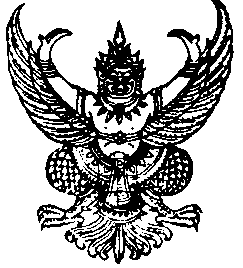 ประกาศองค์การบริหารส่วนตำบลหนองน้ำแดงเรื่อง มาตรการส่งเสริมความโปร่งใสในการจัดซื้อจัดจ้าง............................................................................................ เพื่อให้การบริหารราชการของ องค์การบริหารส่วนตำบลหนองน้ำแดง เป็นไปตามหลักธรรมาภิบาลมีความโปร่งใส ตรวจสอบได้ ตลอดจนสอดคล้องกับยุทธศาสตร์ชาติว่าด้วยการป้องกันและปราบปรามการ ทุจริตและนโยบายของรัฐบาล องค์การบริหารส่วนตำบลหนองน้ำแดง จึงได้กำหนดมาตรการส่งเสริมความโปร่งใส ในการจัดซื้อจัดจ้าง ดังนี้ 1. ให้เจ้าหน้าที่ของ องค์การบริหารส่วนตำบลหนองน้ำแดง ซึ่งปฏิบัติหน้าที่เกี่ยวกับการจัดซื้อ     จัดจ้าง ดำเนินการเผยแพร่การจัดซื้อจัดจ้างให้เป็นไปตามพระราชบัญญัติการจัดซื้อจัดจ้างและการบริหารพัสดุ ภาครัฐ พ.ศ. ๒๕๖๐ และระเบียบกระทรวงการคลังว่าด้วยการจัดซื้อจัดจ้างและการบริหารพัสดุภาครัฐ พ.ศ. ๒๕๖๐ 2. ให้เจ้าหน้าที่ของ องค์การบริหารส่วนตำบลหนองน้ำแดง ซึ่งปฏิบัติหน้าที่เกี่ยวกับการจัดซื้อ      จัดจ้างดำเนินการบันทึกรายละเอียด วิธีการ และขั้นตอนการจัดซื้อจัดจ้างและการบริหารพัสดุภาครัฐ ให้เป็นไป ตามขั้นตอนของระเบียบกระทรวงการคลังว่าด้วยการจัดซื้อจัดจ้างและการบริหารพัสดุภาครัฐ พ.ศ. ๒๕๖๐ โดยดำเนินการในระบบเครือข่ายสารสนเทศของกรมบัญชีกลางผ่านทางระบบจัดซื้อจัดจ้างภาครัฐด้วย อิเล็กทรอนิกส์ (Electronic Government Procurement e-GP) ตามวิธีการที่กรมบัญชีกลางกำหนดแต่ละ ขั้นตอน ดังนี้ (๑) จัดทำแผนการจัดซื้อจัดจ้าง (๒) ทำรายงานขอซื้อหรือขอจ้าง (๓) ดำเนินการจัดหา (๔) ขออนุมัติสั่งซื้อหรือจ้าง (๕) การทำสัญญา (๖) การบริหารสัญญา (๗) การควบคุมและการจำหน่าย 3. ห้ามมิให้เจ้าหน้าที่ของ องค์การบริหารส่วนตำบลหนองน้ำแดง ซึ่งปฏิบัติหน้าที่เกี่ยวกับการ จัดซื้อจัดจ้าง เข้าไปมีส่วนได้ส่วนเสียผู้ยื่นข้อเสนอหรือคู่สัญญาของ องค์การบริหารส่วนตำบลหนองน้ำแดง และให้ คณะกรรมการต่างๆ ที่ไดรับการแต่งตั้งให้มีหน้าที่รับผิดชอบเกี่ยวกับการจัดซื้อจัดจ้างจะต้องให้คำรับรองเป็น หนังสือว่าจะไม่เข้าไปมีส่วนได้ส่วนเสียกับผู้ยื่นข้อเสนอหรือคู่สัญญาของ องค์การบริหารส่วนตำบลหนองน้ำแดง 4. ห้ามมิให้เจ้าหน้าที่ของ องค์การบริหารส่วนตำบลหนองน้ำแดง ซึ่งปฏิบัติหน้าที่เกี่ยวกับการ จัดซื้อจัดจ้าง ยอมให้ผู้อื่นอาศัยหน้าที่ของตนหาผลประโยชน์จากการจัดซื้อจัดจ้างกับ องค์การบริหารส่วนตำบล  หนองน้ำแดง5. ให้หัวหน้าหน่วยงาน กำกับ ดูแล การปฏิบัติหน้าที่ของเจ้าหน้าที่ผู้ใต้บังคับบัญชาซึ่ง ปฏิบัติหน้าที่เกี่ยวกับการจัดซื้อจัดจัดจ้างให้เป็นไปด้วยความเรียบร้อย กรณีปล่อยปละละเลยให้ถือเป็น ความผิดทางวินัย จึงประกาศ  มาเพื่อทราบโดยทั่วกัน                                    ประกาศ  ณ  วันที่  8  เดือน  มกราคม พ.ศ. ๒๕62   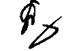 				                  (นายสุทิน    บางประสิทธิ์)                                                      นายกองค์การบริหารส่วนตำบลหนองน้ำแดง